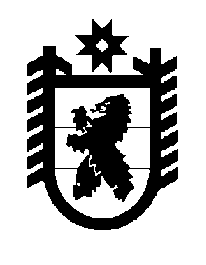 РЕСПУБЛИКА КАРЕЛИЯ  Администрация Лоухского муниципального районаПОСТАНОВЛЕНИЕ № 90пгт. Лоухи                                                                                        от 05 июня 2024 годаО внесении изменений в постановление  администрации Лоухского муниципального района  от 23 июня 2014 года № 117 «О создании комиссии по оценке последствий принятия решения о реорганизации или ликвидации образовательных организаций, находящихся на территории Лоухского района»С целью  изменения персонального состава  Комиссии по оценке последствий принятия решения о реорганизации или ликвидации образовательных организаций, находящихся на территории Лоухского муниципального района, администрация Лоухского муниципального района постановляет:Внести изменения в приложение №1 постановления  администрации Лоухского муниципального района  от 23 июня 2014 года № 117 «О создании комиссии по оценке последствий принятия решения о реорганизации или ликвидации образовательных организаций, находящихся на территории Лоухского района» изложив его в новой редакции:            «Комиссия по оценке последствий принятия решения о
реорганизации или ликвидации образовательных
организаций, находящихся на территории Лоухского муниципального районаПредседатель комиссии: Финский Е.А.,  заместитель Главы администрации Лоухского муниципального  района. Заместитель председателя комиссии: Голикова Г.Н., руководитель Муниципального казенного учреждения «Районное управление образования Лоухского района»; Секретарь: Исакова Г.А., специалист по учебно-методической работе Муниципального казенного учреждения «Районное управление образования Лоухского района»;Члены комиссии: Волкова Д.Л., начальник Управления делами администрации Лоухского муниципального района,  Пашковская Е.В., директор Муниципального бюджетного образовательного учреждения для детей, нуждающихся в психолого-педагогической и медико-социальной помощи Центр психолого-медико-социального сопровождения;Дубровских Т.О., директор МБОУ Лоухская СОШ;Цапикова Н. Ф., председатель отделения Союза женщин России «Женщины Приполярья»; Макарова Г. И., Председатель Лоухской районной организации Профсоюза работников народного образования и науки РФ.».».Управлению делами администрации Лоухского муниципального района обнародовать данное постановление путем размещения на официальном сайте администрации Лоухского муниципального района.Контроль  исполнения  настоящего постановления оставляю за собой.

И.о. Главы администрации Лоухского муниципального района                                                                  Е.А. Финский                                                                
 